Филиал муниципального автономного общеобразовательного учреждения«Прииртышская средняя общеобразовательная школа» – «Верхнеаремзянская СОШ им. Д.И. Менделеева»РАБОЧАЯ ПРОГРАММА внеурочной деятельности«Литературная Англия»для 5-9 классана 2019-2020 учебный годПланирование составлено в соответствиис требованиями ФГОС основного общего образования		Составитель программы: Беломоина О.А., учитель иностранного языка                                                                                                            с. Верхние Аремзяны 2019 г. Результаты освоения курса внеурочной деятельности «Литературная Англия»Личностные результаты:осознавать роль языка и речи в жизни людей;эмоционально «проживать» текст, выражать свои эмоции;понимать эмоции других людей, сочувствовать, сопереживать;обращать внимание на особенности устных и письменных высказываний других людей (интонацию, темп, тон речи; выбор слов и знаков препинания: точка или многоточие, точка или восклицательный знак).Метапредметные результаты:Регулятивные УУД:определять и формулировать цель деятельности  с помощью учителя;учиться высказывать своё предположение (версию) на основе работы с материалом;учиться работать по предложенному учителем плану.Познавательные УУД:находить ответы на вопросы в тексте, иллюстрациях;делать выводы в результате совместной работы класса и учителя;преобразовывать информацию из одной формы в другую: подробно пересказывать небольшие тексты.Коммуникативные УУД:оформлять свои мысли в устной и письменной форме;слушать и понимать речь других; пользоваться приёмами слушания: фиксировать тему (заголовок), ключевые слова;выразительно читать и пересказывать текст;договариваться с одноклассниками совместно с учителем о правилах поведения и общения оценки и самооценки и следовать им;учиться работать в паре, группе; выполнять различные роли (лидера, исполнителя). Содержание курса внеурочной деятельности «Литературная Англия с указанием форм организации и видов деятельностиРаздел 1. Знаменитые люди Великобритании. Группа «Битлз». Уильям Шекспир. Роберт Бёрнс. Оскар Уальд, Агата Кристи. Джордж Бернард Шоу. Джоан Роулинг. Чарли Чаплин. Конкурс презентаций и газет «Знаменитые люди Великобритании».Раздел 2. Политическая система Великобритании.Корона: королева Елизавета II. Королевская семья. Принцесса Диана. Британский парламент. Палата лордов. Палата общин. Суды Великобритании. Конкурс газет, презентаций «Политическая система Великобритании».Раздел 3. Образование в Великобритании.Школы и обучение. Оксфордовский университет. Кэмбриджский университет. Форма в школах и университетах. Экзамены и сертификаты.Раздел 4. Экскурсия по городам Великобритании. Бирмингем. Ливерпуль. Манчестер. Ноттингем. Бристоль. Викторина «Что Вы знаете о Великобритании?». Конкурс проектов «Великобритания -  далёкая и близкая».Формы и   виды деятельности  Ведущее место в обучении отводится методам поискового и исследовательского характера, которые стимулируют познавательную активность учащихся.Формы занятий:занятие-путешествие;дискуссия;тестирование;защита творческих работ и проектов;онлайн-экскурсия;итоговое занятие;самопрезентации.Тематическое планирование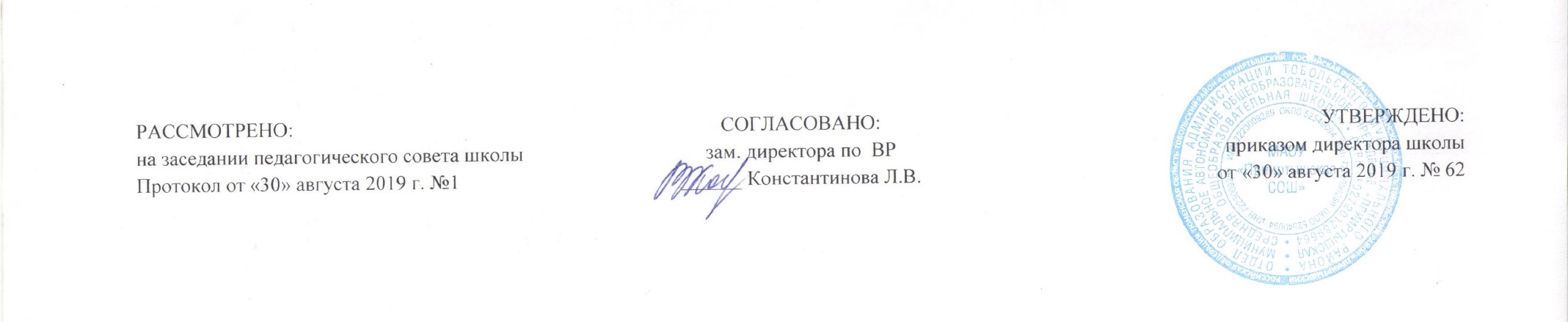 №п/пТемаКоличество часовЗнаменитые люди Великобритании91Группа «Битлз»12Уильям Шекспир13Роберт Бёрнс14Оскар Уальд15Агата Кристи16Джордж Бернард Шоу17Джоан Роулинг18Чарли Чаплин19Конкурс презентаций и газет «Знаменитые люди Великобритании1Политическая система Великобритании910Корона: королева Елизавета II...... 111Королевская семья.112Принцесса Диана113Британский парламент114Палата лордов115Палата общин116Суды Великобритании117-18Конкурс газет, презентаций «Политическая система Великобритании».2Образование в Великобритании819-20Школы и обучение221-22Оксфордовский университет223-24Кэмбриджский университет225Форма в школах и университетах126Экзамены и сертификаты.1Экскурсия по городам Великобритании827Бирмингем. 128Ливерпуль.129Манчестер.130Ноттингем.131Бристоль.132Викторина «Что Вы знаете о Великобритании?».133-34Конкурс проектов «Великобритания -  далёкая и близкая».234